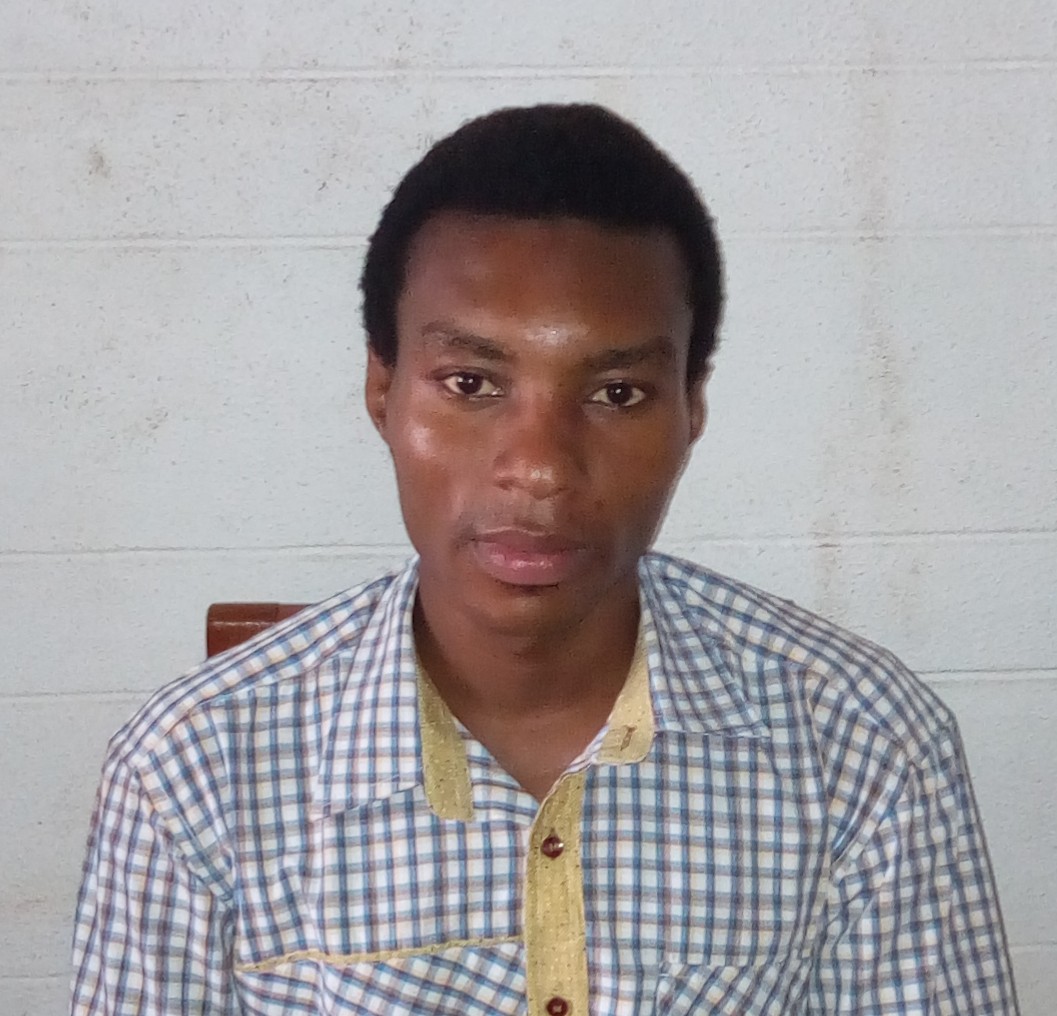 Demonstrating a distinct and an energetic personality with a passion for excellence, executing my duty diligently, and adding value to the society.PERSONAL QUALITIES / SKILLSAverage user in Java programming and web designing.Self-Confident Honesty, Sincerity and Humility.Soccer Games.Musical Instruments.Listening to good music.Higher techinical officer • unn • 2017 mathematics tutor • icic umuchukwu • 2016 – 2017Taught as a Mathematics /Further Mathematics Teacher at Immaculate Conception International College, Umuchukwu in Anambra State.MATHEMATICS HOME TUTOR • UMUCHUKWU AND NSUKKAb.sC mathematics • 2015 • university of nigeria, nsukka.a.s. level • 2011 • cambridge preliminary studies, nsukka.WASSCE • 2009 • CITY COMPREHENSIVE SECONDARY SCHOOL.PRIMARY/FIRST SCHOOL LEAVING CERTIFICATE • 2003 • UNIVERSITY OF NIGERIA PRIMARY SCHOOL.Secretary NYSC National Band • 2017